HAIDA CHILD & FAMILY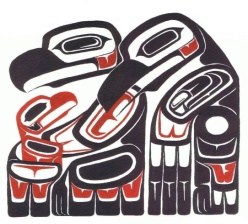 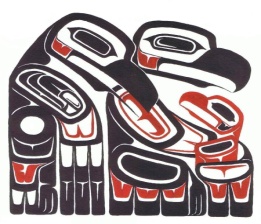 SERVICES SOCIETYEmployment Opportunity4 positions for Family Preservation WorkerCall for cover letters and resumes. Posting closed when Position is filledJob Description:Location: Haida GwaiiWage: Grid level 14P start at Step 1- $26.75 per hourPosition Summary:As part of a multi-disciplinary team and under the direction of the Family Preservation Coordinator. The Family Preservation Worker is responsible for the development and implementation of individual, community, family and cultural health and wellness prevention program.  The outcome of this program will ensure families have opportunities to increase skills to provide safe and nurturing care for their children and include activities such as advocacy, supervision, life skills and parenting supports.Examples of programming will include:AdvocacyReferrals to outside supportsLife skills for parents and youthOne-one parenting support and guidanceDevelopment, organization and facilitation of Parenting and cultural classesQualifications and experience requirements:A minimum of two (2) years post-secondary education in social science or health science degree program or equivalent in education or experience.Some knowledge of therapeutic life skills strategies and a background in Early Childhood Education or equivalent experience and/or training.Knowledge of Aboriginal culture in general, in particular Haida culture and history, and the impacts. Knowledge of traditional language is a definite asset.Understanding of cross-cultural issues as they affect children in care, foster parents, biological parents and communities of origin, and develop strong working relationships with them and other resources on Haida Gwaii.Professional commitment, flexibility and excellent problem and dispute resolution solving skills. Excellent communication skills both oral and written.Computer literacy for Microsoft Word, Excel and other computer software.Ability to balance competing priorities and to work under pressure.Successful completion of a Criminal Records Check.Must have a class 5 driver’s license, in good standing. “Pursuant to Section 41 of the BC Human Rights Code, preference may be given to qualified applicants of Aboriginal ancestry.”Those interested please submit: Cover letter, resume and 3 professional references. Email to: Karen.Wainwright@hcfss.bc.ca  Questions please call: (250) 626-5257    Fax: (250)-626-5287 View Us at: www.hcfss.bc.ca